BẢN THÔNG TIN ỨNG VIÊNVỊ TRÍ DỰ TUYỂN	 1. THÔNG TIN CÁ NHÂN:Họ tên (CHỮ IN HOA):  	Giới tính:	11Nơi sinh:	Ngày sinh:	Nguyên quán:	
Số chứng minh thư	Ngày cấp:	Nơi cấp:	
Địa chỉ tạm trú hiện tại	Di động 	Địa chỉ email	Facebook: www.facebook.com/	Sở thích:………………………………………………………………………………………………………………………………………………………………………………………………………………………………………………………………………………………………………………………………………………………………………………………………………………………………6.  THỜI GIAN SẴN SÀNG CHO CÔNG VIỆC 7. ANH/ CHỊ VUI LÒNG HOÀN TẤT CÁC CÂU HỎI DƯỚI ĐÂY:7. LỜI CAM KẾT
Tôi xin xác nhận bản khai trên của tôi là hoàn toàn chính xác và đúng sự thật.	
Tôi xin chấp nhận nếu bản khai trên sai sự thật Công ty hoàn toàn có quyền từ chối thông tin ứng tuyển của tôi.
Date - Ngày…… /….…/…….	Chữ ký ứng viên: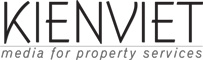 CÔNG TY CP THIẾT KẾ & TRUYỀN THÔNG KIẾN VIỆThttp://www.kienviet.info2. TRÌNH ĐỘ HỌC VẤN (Vui lòng đánh dấu (X) hoặc bôi đậm vào ô tương ứng trình độ cao nhất anh (chị) đã & đang học)Trung học cơ sở	Trung học phổ thông	 Đại học/ Cao đẳng     	2. TRÌNH ĐỘ HỌC VẤN (Vui lòng đánh dấu (X) hoặc bôi đậm vào ô tương ứng trình độ cao nhất anh (chị) đã & đang học)Trung học cơ sở	Trung học phổ thông	 Đại học/ Cao đẳng     	2. TRÌNH ĐỘ HỌC VẤN (Vui lòng đánh dấu (X) hoặc bôi đậm vào ô tương ứng trình độ cao nhất anh (chị) đã & đang học)Trung học cơ sở	Trung học phổ thông	 Đại học/ Cao đẳng     	2. TRÌNH ĐỘ HỌC VẤN (Vui lòng đánh dấu (X) hoặc bôi đậm vào ô tương ứng trình độ cao nhất anh (chị) đã & đang học)Trung học cơ sở	Trung học phổ thông	 Đại học/ Cao đẳng     	2. TRÌNH ĐỘ HỌC VẤN (Vui lòng đánh dấu (X) hoặc bôi đậm vào ô tương ứng trình độ cao nhất anh (chị) đã & đang học)Trung học cơ sở	Trung học phổ thông	 Đại học/ Cao đẳng     	Bậc họcTên trường đã & đang họcChuyên ngànhNiên khoáNiên khoáNiên khoáBậc họcTên trường đã & đang họcChuyên ngànhTừĐếnĐếnCác khoá đào tạo khácCác khoá đào tạo khác3. ĐIỂM MẠNH CÁ NHÂN5. QUÁ TRÌNH CÔNG TÁC (CHÍNH THỨC HOẶC BÁN THỜI GIAN TÍNH ĐẾN THỜI ĐIỂM HIỆN TẠI)3. ĐIỂM MẠNH CÁ NHÂN5. QUÁ TRÌNH CÔNG TÁC (CHÍNH THỨC HOẶC BÁN THỜI GIAN TÍNH ĐẾN THỜI ĐIỂM HIỆN TẠI)3. ĐIỂM MẠNH CÁ NHÂN5. QUÁ TRÌNH CÔNG TÁC (CHÍNH THỨC HOẶC BÁN THỜI GIAN TÍNH ĐẾN THỜI ĐIỂM HIỆN TẠI)3. ĐIỂM MẠNH CÁ NHÂN5. QUÁ TRÌNH CÔNG TÁC (CHÍNH THỨC HOẶC BÁN THỜI GIAN TÍNH ĐẾN THỜI ĐIỂM HIỆN TẠI)3. ĐIỂM MẠNH CÁ NHÂN5. QUÁ TRÌNH CÔNG TÁC (CHÍNH THỨC HOẶC BÁN THỜI GIAN TÍNH ĐẾN THỜI ĐIỂM HIỆN TẠI)3. ĐIỂM MẠNH CÁ NHÂN5. QUÁ TRÌNH CÔNG TÁC (CHÍNH THỨC HOẶC BÁN THỜI GIAN TÍNH ĐẾN THỜI ĐIỂM HIỆN TẠI)Từ tháng/ nămĐến tháng/ nămCông ty /  đơn vịChức vụMức lươngLý do chuyển hoặc muốn chuyển công tácBuổiThứ 2Thứ 3Thứ 4Thứ 5Thứ 6Thứ 7Sáng (8h-12h)Chiều (13h30-17h30)1. Anh (chị) dự kiến sẽ làm việc cho Kiến Việt trong bao lâu và muốn làm việc trong môi trường như thế nào?2. Lý do anh (chị) muốn nộp đơn làm việc tại kienviet.net và anh (chị) biết đến Công ty Kiến Việt từ đâu?3.  Anh (chị) mong muốn về bản thân như thế nào khi 30 tuổi và hiện giờ anh (chị) đã làm gì cho mục đích này chưa?4.  Anh (chị) có kế hoạch như thế nào cho bản thân trong năm nay và trong 3 năm tới ?5.  Mức lương/ hỗ trợ anh (chị) mong muốn?   	 6.  Khi nào anh (chị) có thể bắt đầu công việc? 